   ГКУЗ  МО « Фрязинский специализированный Дом  ребёнка».        Занятие на открытом воздухе          «Рыбка плавает в водице»Воспитатель: Барскова Т.М          Занятие на тему «Рыбка плавает в водице»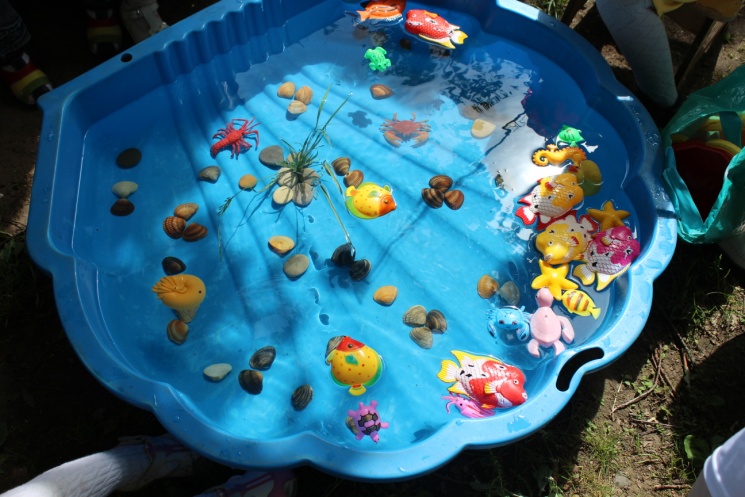 Задачи: формирование у детей представления о рыбах, как о живых существах, живущих в воде; формирование знаний у детей о характерном строении рыб: форма тела, плавники, жабры и т.д. активизация и обогащение словарного запаса детей. вызвать желание бережно относиться к богатствам природы, помочь понять, что лишь тогда в водоемах будет много рыбы, когда вода в них станет чистой, и каждая рыбка будет иметь возможность оставить потомство; воспитывать интерес к природе. Предварительная работа:1. Рассматривание аквариума – водной экосистемы.2. Наблюдения за аквариумными рыбками. 3. Знакомство с моделями «Рыбы», «Кто живет в пруду». 
4. Чтение художественной литературы: А.С.Пушкин «Сказка о золотой рыбке», Пермяк «Первая рыбка», И. Токмакова «Где спит рыбка», русская народная сказка «По щучьему велению». 
5. Рисование Рыбки в аквариуме». 
б. Знакомство с названиями аквариумных и речных рыб.7. Просмотр видеофильма «На реках и водоёмах».Ход: Игра «Рыбка плавает в водице»Подойти к бассейну, где плавает много искусственных рыбок.Воспитатель: Давайте посмотрим на них.Рассматриваниерыбок в воде.Воспитатель: Отгадайте загадку: «У родителей и деток вся одежда из монеток»Дети: Это рыбы.Воспитатель: Правильно, молодцы! Воспитатель: Ребята, подумайте и скажите, чем рыбы отличаются от других животных?Ответы детей.Воспитатель: Всех рыб отличают от других животных общие признаки.Воспитатель: Посмотрите, вытянутое тело, голова плавно переходит в туловище, а туловище в хвост. У рыб есть плавники, чешуя, жабры.- Вы брали когда-нибудь рыбу в руки? Какая она на ощупь? Дети: Скользкая. Воспитатель: Тело рыбы покрыто чешуёй и слизью, это делает её скользкой, поэтому она легко скользит в воде.- Рыба постоянно живёт в воде, там она находит пищу, в воде из икры выводятся мальки, из которых потом вырастает новая рыба. Воспитатель: А как дышит рыба под водой? Никто об этом не думал? (Высказывания детей.)Воспитатель: «Ночью темень, ночью тишь, рыбка, рыбка, где ты спишь?» Где же спит рыбка и как? Ответы детей.- Да, у неё есть особое приспособление для дыхания под водой – жабры.Рассматривание модели «Рыба»Воспитатель: Кто знает названия рыб? Назовите!Ответы детей.Воспитатель: Как люди должны заботиться о рыбах, чтобы им было хорошо, чтобы у них появились детёныши? Смогут ли они выжить, если вода в морях и реках будет грязной? Можете ли вы сделать что-нибудь полезное для рыб?Подвести детей к тому, что воду нельзя загрязнять, не губить мальков разных рыб, не ловить много рыбы. Рассказать, кто такой - браконьер.Игра «Мы – рыбаки».Воспитатель: Детки, я даю вам в руки сочки, давайте все вместе поймаем наших рыбок.Итог: Что нового узнали? О чём говорили? О чём или о ком ещё хотите узнать?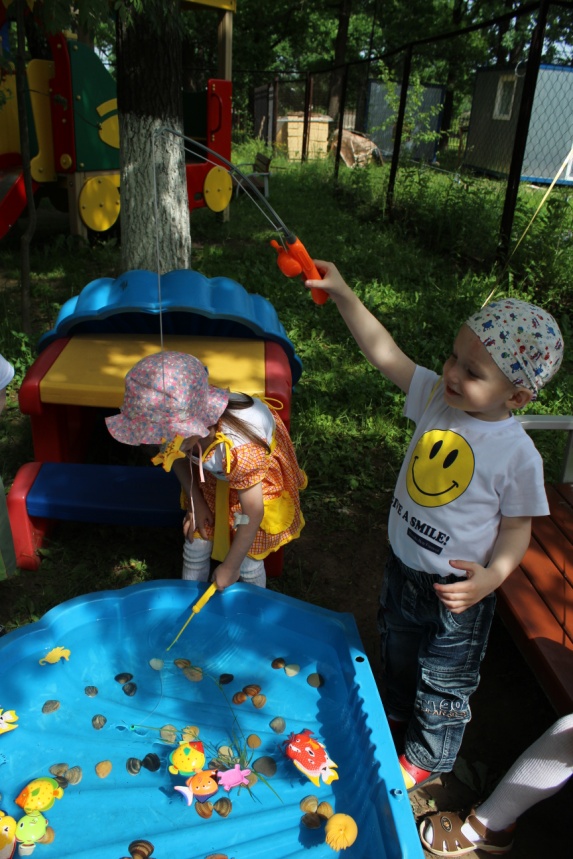 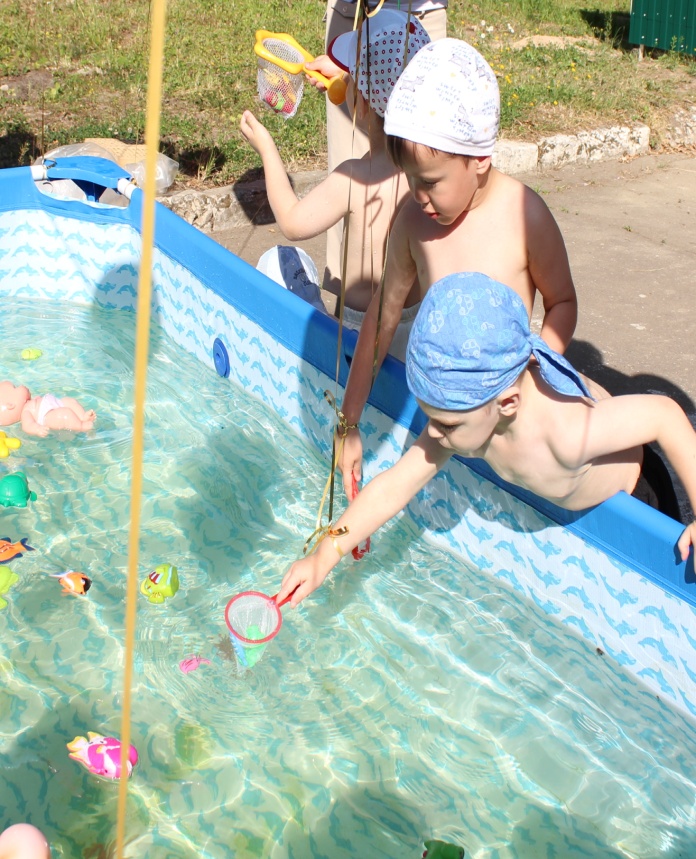 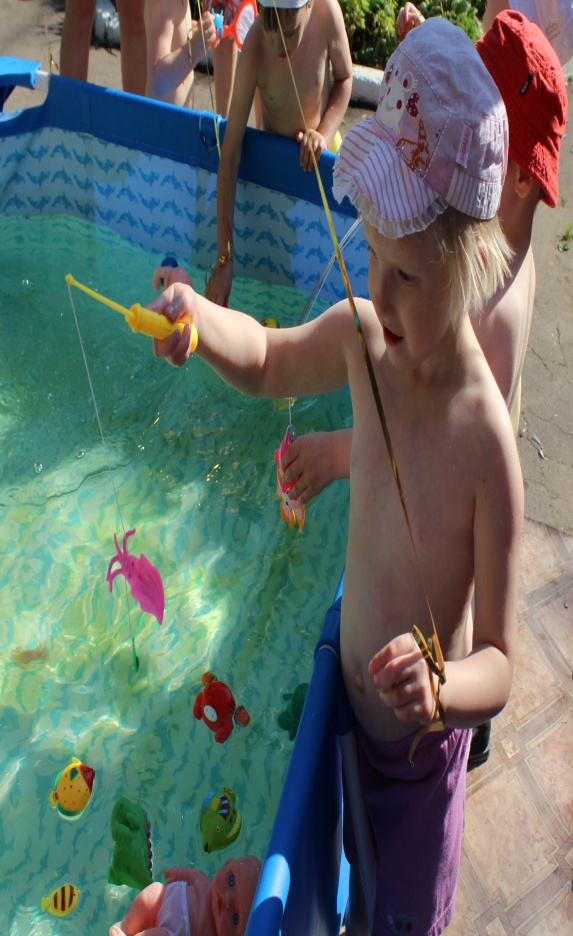 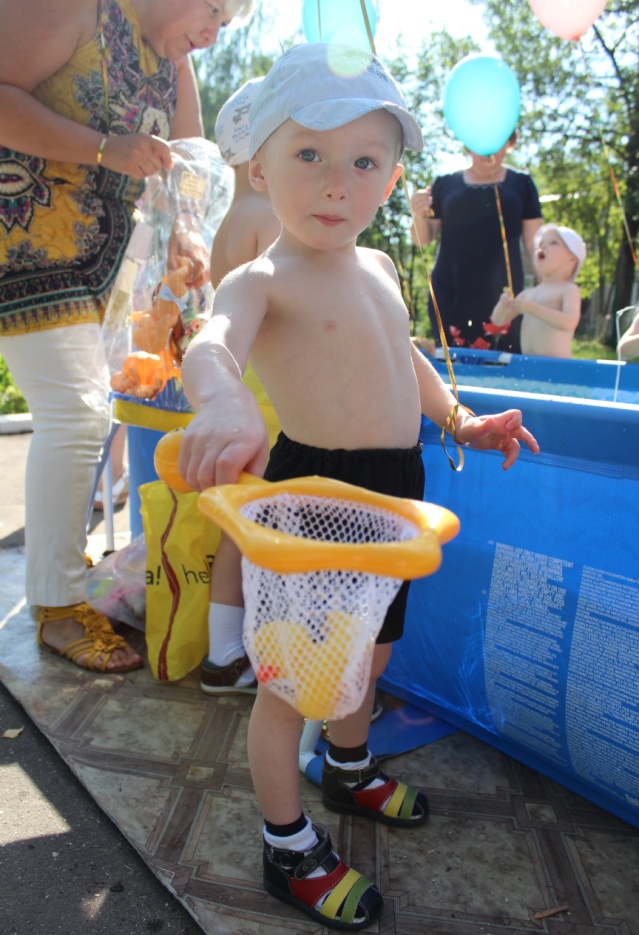                                        Список литературы.1. Артемова Л.В. "Окружающий мир в дидактических играх". М., 2013г.2. Бондаренко А.К. "Дидактические игры в детском саду". М.,2014 г.3. Виноградова Н.Ф. "Умственное воспитание детей в процессе ознакомления детей с природой". М., 2013г.4. Гончарова Н.В. "План - программа образовательно-воспитательной работы в детском саду". М. СПб, 2013г.5. Дрязгунова В.А. "Дидактические игры для ознакомления дошкольников с растениями". М., 2012г.